BIBLICAL DOCTRINESWe believe the following to be essential Doctrines of the Christian Faith:The Inspiration of the ScripturesThe Virgin Birth of Jesus ChristThe Deity of our Lord Jesus ChristThe Vicarious Death of Jesus ChristThe Bodily Resurrection of our Lord Jesus ChristThe Second Coming of our Lord Jesus ChristBrazilan Consulate for DE, NJ, NY, PA, and BermudaMust appear in personBrazilian Consulate General in New York1185 Avenue of the Americas (6th Avenue), 21st FloorNew York,  NY 10036For More Application or Questions Contact:FFBC979 Whig LaneMonroeville, NJ 08343Or Pastor Stephen J. RaciteVP STAMP845.534.3335sracite@verizon.netA  Ministry of the Fellowship of Fundamental Bible ChurchesShort       Term Apprentice  MissionaryProgramRio de Janeiro, BrazilJune 16 - 27, 2014           PurposeWork with BMM Missionary Brendan Holmquist to assist their fellowship of churches during the 2014 FIFA            World Cup of Soccer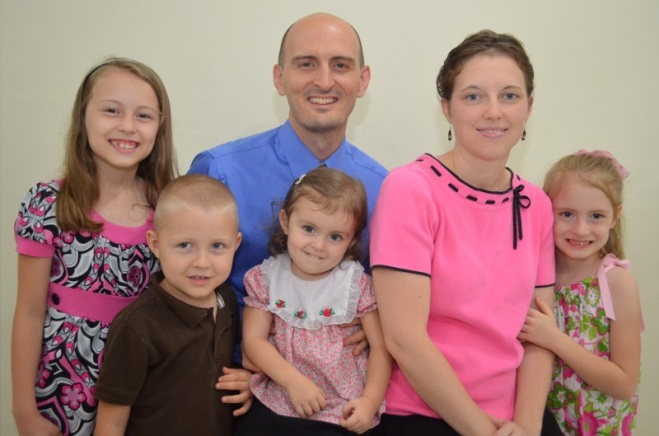 Holmquist Family 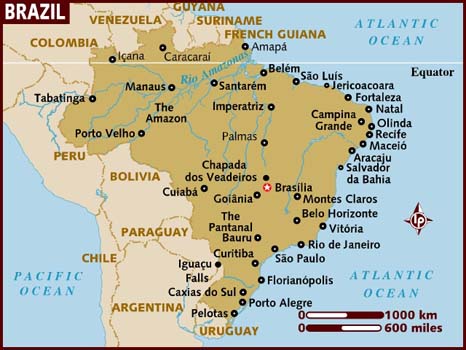 Rio de Janeiro, Brazil2nd largest city in Brazil3rd largest metropolitan area in South America26th largest city in the world6 million people in the city proper12 million people in the greater Rio area     Rio de Janeiro is overwhelmingly Roman Catholic with atheism and spiritism on the rise. Growth has been seen in the Pentecostal churches. Theological knowledge is minimal and religious confusion is rampant. The primary language in Rio de Janeiro is Portuguese.   "Rio de Janeiro is the most visited city in the southern hemisphere and is known for its natural settings, carnival celebrations, samba, Bossa Nova, balneario beaches[10] such as Barra da Tijuca, Copacabana, Ipanema, and Leblon. Some of the most famous landmarks in addition to the beaches include the giant statue of Christ the Redeemer ('Cristo Redentor') atop Corcovado mountain, named one of the New Seven Wonders of the World; Sugarloaf mountain (Pão de Açúcar) with its cable car; the Sambódromo, a permanent grandstand-lined parade avenue which is used during Carnival; and Maracanã Stadium, one of the world's largest football stadiums. The 2016 Summer Olympics will take place in Rio de Janeiro, which will mark the first time a South American city hosts the event.  Rio's Maracanã Stadium will also host the final match for 2014 FIFA World Cup." WikiPediaPLANOutreach at matchesPersonal evangelismCost: $3,000 – includes transportation, housing, and mealsExtra Costs (not included):Visa – required from Brazilian ConsulateMedical Shots – from personal physician SouvenirsMust be 18 or Older